		Evaluation Form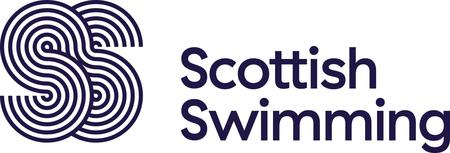 Tutors Signature ____________________________________________________________________  Teachers Signature __________________________________________________________________Evaluation of sessionPupil performance:Personal Teaching skills:Action plan:On the basis of the above evaluation what should pupils be doing next /what adaptations are needed for individuals?On the basis of the above evaluation what do I need to do to improve my personal teaching skills / knowledge? 